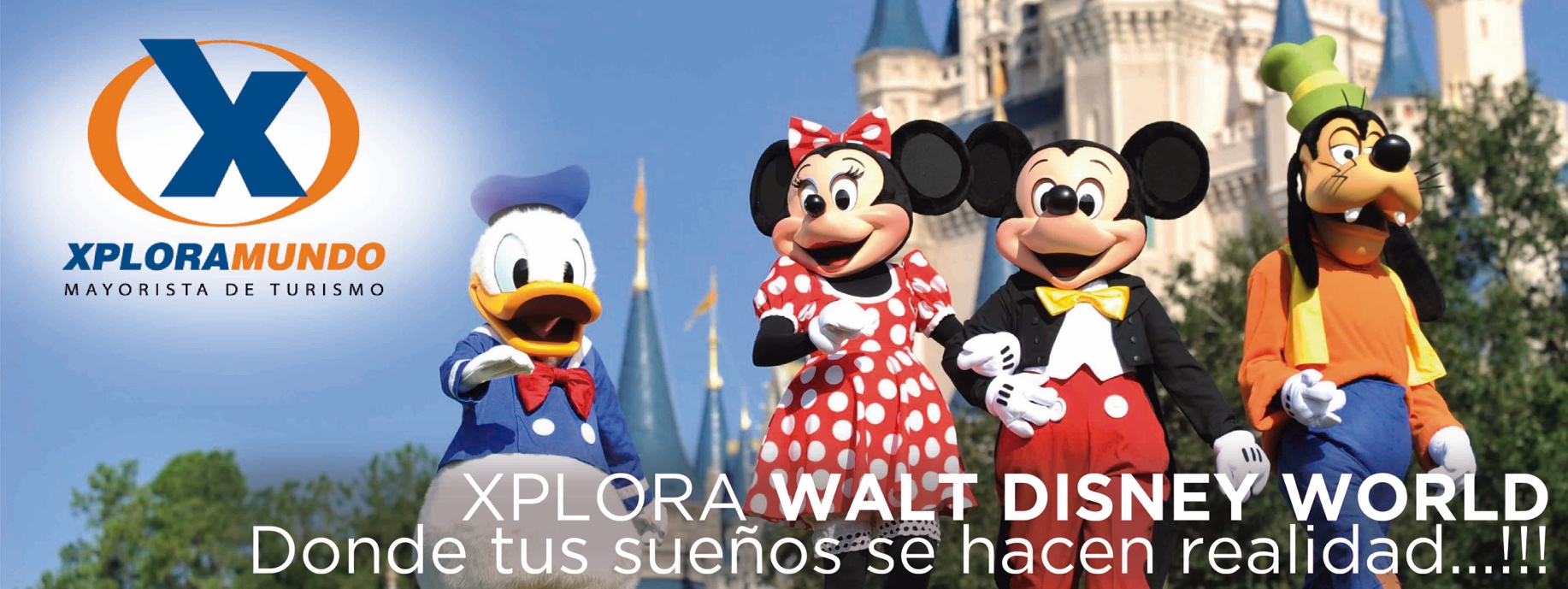 MARAVILLOSOS DIAS FELICES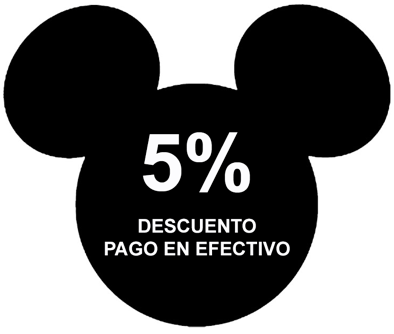 Miami/Orlando/Miami    8 Días / 7 NochesVigencia: hasta el 15 de Diciembre del 2017PROGRAMA INCLUYE:Traslados en Miami: Aeropuerto / Hotel / AeropuertoDos (2) noches de alojamiento en Hotel seleccionado en Miami o Miami BeachTransportación (RT) ida y vuelta en bus turístico desde hoteles en Miami & Miami Beach, saliendo entre las 05:00 y 06:00 a.m. y llegando a Orlando a las 10:30 a.m. Pasajero es recibido a su llegada por nuestro guía, quien desde ese momento hasta la finalización de los servicios en Orlando, se encargará de asistirlo.CINCO (5) NOCHES de alojamiento en ORLANDO en hotel seleccionadoMAGICAS VISITAS A LAS SIGUIENTES ATRACCIONES:MAGIC KINGDOM ® Park.EPCOTDISNEY´S HOLLYWOOD STUDIOSDISNEY`S ANIMAL KINGDOM UNIVERSAL STUDIOS E ISLAS DE LA AVENTURA – Park to ParkLas visitas a Universal Studios y Universal Isla de la Aventura se realizan el mismo día. Sistema Park to Park. Incluye la atracción de "Hogwarts Express"TOUR DE COMPRAS AL PREMIUM FACTORY OUTLET MALL.(GRATIS COMIDA BUFFET en compras)A la finalización de la excursión un guía de Expotravel traslada a pasajero a estación de bus para su retorno a Miami. Bus sale de regreso a las 7:00 p.m., llegando a Miami a las 11:30 p.m. (aprox).2,8% IVA sobre servicios de intermediación de Agencia de Viajes y Mayorista.5% ISD – Impuesto sobre salida de divisas.Impuestos hoteleros y Asistencia local durante su estadía.Nuestros guías ofrecen una explicación detallada de cada atracción.PRECIOS POR PERSONA EN US$.PRECIOS POR PERSONA EN US$.PROGRAMA NO INCLUYE:TICKET AEREOServicios no especificados en el plan y gastos de índole personal.Precios no aplican para fechas de congresos y/o eventos especiales**Para nosotros es un placer servirles**HOTELSGLDBLTPLQUAJRCHRiver Park Downtown / Clarion Lake Buena Vista1608124911391080923877Quality Inn Airport, Sixty Sixty Miami Beach / La Quinta Inn & Suites Convention1736131311781108923877Casablanca / Clarion Lake Buena Vista, Rosen Inn Closest to Universal1734131211841116923877Casablanca / La Quinta Inn & Suites  -  Area International Drive1806134912081134923877Mimosa Miami Beach / La Quinta Inn & Suites - Area International Drive1840136612141134923877DESDEHASTAHOTELESSGLDBLTPLQUAoct-01dic-26River Park Downtown221186abr-06dic-22Deauville Miami Beach - Los Viernes y Sábados40201410jul-01ago-31Mimosa Hotel Miami Beach10543feb-11abr-30Clarion Lake Buena Vista12643